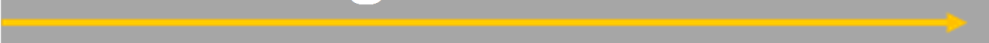 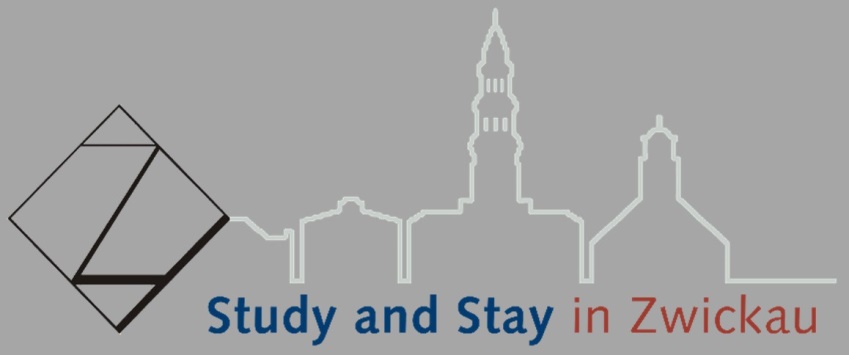 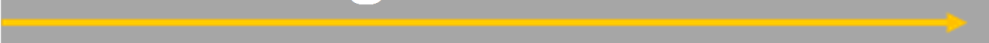 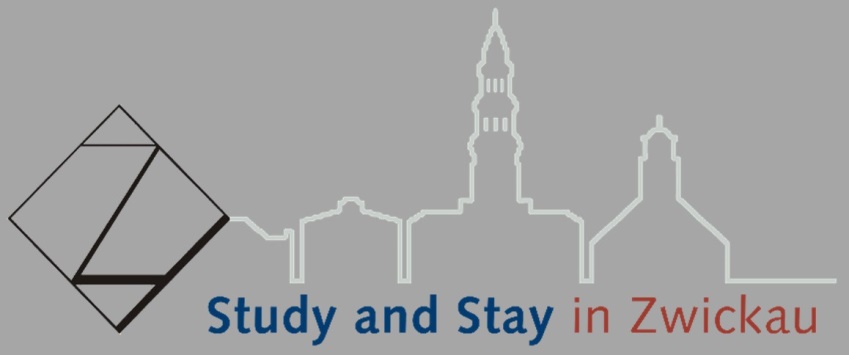 Application GuidelinesFor students and graduates of Westsächsische Hochschule Zwickau - University of Applied Sciences06/05/2019Susann KühnA project of the Career ServiceTable of contentsCareer service? Who or what is this and what do they even do?Some of you may have noticed the emails from the WHZ Career Service that regularly trickle into your inbox. They usually includes buzzwords such as job application training, internships or part-time jobs. And some of you have no doubt already ventured as far as a guidance session or workshop. All those who don't yet know who we are and what support you can get from us on your way into the working world can get some ideas here.Markus Haubold and Susann Kühn work for the Career Service and are the point of contact for all WHZ students and companies in the region. Their job is to bring both sides together. In an interview they explain what they do and what is important when looking for a job.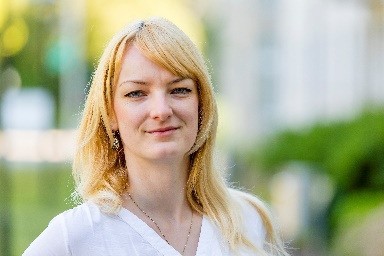 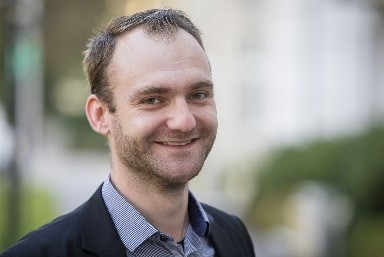 The interview was conducted by Susann Kühn. She also works in the WHZ Career Service and supports mainly foreign students on their way to professional life, within the project "Study and Stay in Zwickau".The applicationIn the following chapters, your WHZ Career Service will provide you with the best tips from a variety of consultations, workshop visits, conversations with HR professionals, personal experiences and online research.The structureA classic application consists of:Cover page with photo, name, job title (optional!)Cover letterCurrent CV with photoAttachments such as references, certificates, credentials, work references, etc.The so-called "third sheet" can optionally be inserted in the application. It summarises once again your strengths and the reasons why you want the job so badly. However, it should only be used if required by the company. You should make your motivation tangible in your cover letter.The Curriculum VitaeWe start with the CV, because it is the most important document in the application besides the cover letter, if not the most important document! HR professionals usually look at this first, as it provides the best overview of the applicant. Therefore the principle also applies: The CV should contain everything that is mentioned in the cover letter. You should also start with the CV when you prepare your application documents, as this will allow you to sort your information and filter out the essential points for the cover letter.1Observe the following criteria:clear (well-structured/categorised, readable, easy to understand)concise (no double entries)complete (all important and relevant information is included, no gaps)consistent (no style mixes, same temporal arrangement)currentStructure and contentNowadays, the CV is often prepared in chronological descending order only. This means that the CV starts with the current situation and ends with the school education. This form is common for internationally operating companies.1 Cf. Zimmer, A.; 2013 [p. 39]The CV may be structured as follows:2Personal InformationProfessional experienceDegreeSchool and vocational trainingThematic supplementPersonal skills and expertiseFurther education and training courses, special additional qualifications and certificationsDriving licencesIT courses should only be listed if they are not older than about 1 year, except for complex special programsIT skills should be listed similarly to language skills according to skill level, e.g. continuous, regular or occasional use, basic skillsLanguage skillsLanguage skills are rated as native speaker, business fluent, fluent, conversational, good knowledge or basic knowledge. Always indicate the actual level of language proficiency at present. Another possibility is to indicate the language level in accordance with the Common European Framework of Reference for Languages, which can also be verified with certificates.Private interestsYou can state your hobbies, but this is not mandatory. They provide information about your soft skills such as organisational talent, creativity or willingness to take risks. They also enable companies to learn a little more about the applicant's personality and are therefore generally regarded positively.This also belongs in the CVTime information in month and yearDate and signature (or signature scan)This is not (any more) part of the CV3ParentsDenomination (unless you want to become a preacher or similar, or apply to a denominational institution and belong to that denomination)Complete school career (only the highest degree counts)2 Cf. Engst, J.; Willmann, H.-G.; 2017 [S.112]3 Cf. Engst, J.; Willmann, H.-G.; 2017 [S.113]What do HR professionals look at in a CV?4Clear structureChronological gapsNo contradictions! The listed dates must correspond to the certificates and recordsDo the listed qualifications match the requirements of the advertised position? (this means: The contents of the CV are also adjusted to the position.)Larger gaps in the CV should always be filled honestly or at least creatively, e.g. child care, language travel, illness, etc. However, when it comes to diplomas and certificates, it's important to always stick to the truth! Breaks of one or two months or "natural" breaks between e.g. graduating high school and starting university are acceptable.5The cover letterWhat's the best way to start?The CV is finished but you don't know yet how to start with the cover letter? Here's a bit of help to get you started:Study the company's website and the job advertisement thoroughlyThink about how you want to structure your cover letterDefine the communication goal - What position do you want and what do you hope to achieve?Develop messages - What do you offer the company? (qualities sought, experience, theoretical knowledge)Put together arguments - Why are you the most suitable candidate?Just start writing!Could you be more specific? Cover letter dos and don'tsEach application requires an individual cover letter. The following tips will help you find the right wordings.Let's do it!The application must fit the company! Investigate the company like a detective and find out what they value and what they want.You have to present yourself. Write your application yourself and don't use ready-made sentences! Anyone will see through that straight away.Start the introduction with a clear motivation. What about the job advert or the company sparked your interest? And if it's the accessibility by bike, you can use that.If you think the company is great, you should also write why this is but please don't "fawn" like, "You are the market leader in the XY sector and I have always wanted to work in an international company...". The company is well aware of this.4 Cf. Karrierebibel.de: https://karrierebibel.de/lebenslauf/5 Cf. Zimmer, A.; 2013 [p. 46]Be specific! The easiest way to do this is to always give specific examples with a few sentences (e.g. an interesting task in a project)Write actively and use active verbs ("... I conceived...", "... I optimised...", "... I constructed...").I can contribute ... , ... and ... to the position.Write about your future. How do I want to work, lead or be led.You should clarify what is important to you as an employee before you apply. What is an optimum working environment?You can write that the job should be enjoyable, what that means and what it takes.Have faith in yourself, then others will have faith in you! It's good to blow your own trumpet! → Don't sell yourself short. Even as a student or graduate you can often contribute many good skills, experience and knowledge.Use only one page for the cover letter.Always write only about your strengths.What to avoid!Recruiters take on average only 2 minutes per application. The following stumbling blocks will quickly catapult you out of the game:Entry phrases such as "I hereby apply for your job advertisement dated... for position XY..." or "The position has aroused my interest, which is why I am applying to you...".No repetition of the job advertisement, e.g. "You are looking for a specialist in the field of XY..."No empty phrases such as ability to work in a team, communication skills: If so, say what that means. Are you good at selling? Or can you write good emails, speeches, press articles?Sloppiness, for instance spelling mistakes, is the most common reason for being discarded.No arrogance, especially not as a career starter, e.g. "I am certain that I can contribute to the success of your company with my strengths and competences". It's better to illustrate the benefits for the company through your strengths and competences using examples.Avoid justifications: "I am qualified because I have done this and that."→ Why someone is suitable must be assessed by the company!Do not use platitudes and empty phrases: "This is a new challenge for me."Do not use the subjunctive ("... I think I would..."). This appears very insecure.Finishing off:Your cover letter is done? Then ask the following three questions at the end:Why do you want to work for this company?Why do you want this job?Why should you in particular be chosen for this position?If you can answer these three questions with the statements in the cover letter, then the content is good.Good to know! – What else you need to knowHave your picture taken by a professional! Everything else appears unprofessionalUse three-page folders. These are clearly arranged and elegant, if your application needs to be in paper formSurvey: What do HR professionals pay the most attention to?To help you better organise your resources when writing your application, here is a brief overview: 6If you would like more details, you can find the views of HR managers from well-known companies here: https://karrierebibel.de/arbeitgebercheck/Application types and their specific features Whether for an internship or a graduate job, the structure of an application is basically the same. However, there are still various options.Application for an internship/ master thesisFirst of all the good news: When you apply for an internship you do not have to score points with practical experience and completed qualifications, because as an intern you can usually hardly show that. And the HR professional simply doesn't expect any.Your motivation for the position and for the selected company is all the more important and often decisive. Your cover letter MUST therefore make it absolutely clear why you are applying for this position in particular, what you hope to achieve and why you are especially interested in this company.Experience outside the university or further internships are always a plus. So be sure to mention if you...7... have already completed other or similar internships... have already accepted a working student position in this or another field... are involved in a student initiative6 Cf. Job-guru.de: https://job-guru.de/bewerbung/7 Cf.Karrierebibel.de: https://karrierebibel.de/bewerbung-praktikum/... participate in or even co-organise specialist events... were able acquire special and relevant skills in a club... have additional language skillsHowever, such experiences and skills should not simply be listed, but selected specifically: Only what is relevant for the internship position is included in the application.Working student positionWith a job as a working student you kill several birds with one stone: 8As well as the theory you learn at university, you can also gain practical experience that is relevant and partly in line with the curriculumThe pay is often good (around €1,000 per month, depending on the company and location) In addition, there are no social security contributions other than pension insurance(“working student privilege")Afterwards, you have a good chance of landing a job immediately after your degree and getting a first glimpse of your future employer (however, work experience also makes you very attractive for other companies)Industry contactsBut all these advantages are not for free. The demands on working students are also high: 9During the lecture period you will work up to 20 hours per week at the company.During the semester break, work is usually full-time.The final dissertation should be written on a topic that also offers new insights and benefits to the companyThe application and selection processes are quite complex due to the high number of applicants. Sometimes, these jobs are even only available if you have the right connections.Your desire for practical experience should not be your only argument in your application. After all, every applicant wants that. The structure and contents of the application for this position are the same as for the other applications.Application forms and their specific featuresHR professionals generally prefer electronic applications, unless a print application is expressly requested. You can also tell which application form to use by whether an e-mail and/or postal address is specified in the job advertisement.8 Cf.Karrierebibel.de: https://karrierebibel.de/bewerbung-werkstudent/9 Cf.Karrierebibel.de: https://karrierebibel.de/bewerbung-werkstudent/E-mail applicationThe e-mail corresponds to a classic application with cover letter, CV and attachments - only with the difference that this application is sent electronically by e-mail and with a PDF attachment.The subject line of your e-mail application should contain short, meaningful keywords so that it can be better allocated, e.g. application as sales manager / your advertisement.Briefly announce your application with a few sentences in the e-mail body. The cover letter can also be inserted into the e-mail body, but it is more attractive in PDF format and does not have to be printed in addition to the attachment.Etiquette, grammar and spelling must be correct. The casual tone that's standard for e-mails is a job application killer.Online application or e-recruiting systemsThis option is becoming more and more popular. It involves applying via an online form. The respective form fields must then be completed one after the other. Uploading PDF documents is often also possible.However, electronic applications have their own rules:Free fields in online applications should definitely be used to present yourself in the right light. Take your time to draft the text in advance. Mistakes often creep in if you write it on the fly.If you can or should upload attachments, it's better to save them in PDF format beforehand, otherwise formatting may be lost.Attention also with special characters: The euro symbol (e.g. for salary expectations) can create involuntary confusion if the recipient's program version turns it into a different symbol. Better to just write EUR or euros. This also applies to other special characters.Print applicationPrint applications are becoming less and less important. If it is expressly desired, this should be complied with. You should consider the following when submitting a print application:Always print on one side only.Use the slightly thicker 100-120 gram paper. This looks more refined.Use font size 12.Three-part application folders are clearly arranged and appear professional.Short application and application flyerApplication flyers and short applications are an additional application form. They are ideally suited for job fairs or for submitting unsolicited applications. Many companies that receive unsolicited applications appreciate getting a brief overview of the applicant first. They cannot replace a classic application! Both forms are also not appropriate for large companies and for those seeking a senior position, or for jobs with an annual salary of more than €40,000.10The application flyer is usually created in A4 format and each page is divided into three columns. You can give your creativity free rein in the design. You can also decide how to divide the columns. However, it's advisable to use slightly thicker paper. This creates a better impression.11The flyers sent out as unsolicited applications should be accompanied by a short letter adapted to each company.The short application comprises one or two pages. The first page contains the cover letter. The professional career is presented on the second page. Other attachments are rather unusual. The short application can be sent by e-mail or letter.12Other creative options Being noticed is everything! In addition to the classic application, there are other options and additions to attract attention:Cover sheet with heading (application documents for "job title"), photo, address, signature, place and dateUse a different formatInclude small graphic designsAs an additional gimmick you can also create your application in PowerPoint formatYou can also make an application homepage, but it has to be really good!Create an application video in which you introduce yourselfUse social networks such as Xing and LinkedIn, as companies actively search for suitable peopleHow much creativity is allowed when?Keep in mind that not every creative option is suitable for every job advertisement and every company. You want a creative job, be creative. If, on the other hand, you are planning to provide consulting services to companies in the future, you should of course present yourself in a respectable manner. But as so often, the truth lies in the middle. A respectable application does not exclude creativity and vice versa.An application as an engineer in a medium-sized company, for example, is best made in the classic way.10 Hesse, J.; Schrader, H. C.; 2013 [p. 41]11 Hesse, J.; Schrader, H. C.; 2013 [p. 42]12 Hesse, J.; Schrader, H. C.; 2013 [p. 39]What's new? The latest application trendsIf you want to stand out from the crowd, you have to come up with something special. We show you current application trends and everything else you need to know.The opticsWhat has clearly gained in importance is the visual aspect. A good cover letter is often not enough to win the companies over. Especially since some HR professionals only skim the cover letter and go straight to the CV. Nowadays a unique, visually appealing design of your documents is as important as the photo in your application folder.The CV can be made clearer by using different fonts and colours, for example. However, you should make sure that your application folder remains consistent and does not appear overloaded. Important here: Less is more. A good mixture of creativity and elegance is therefore clearly one of the current application trends.13The application videoAnother way to stand out from the mass of applicants is to make a short video. In this you present your motivation and your qualifications. The video is just a cherry on top and should give the HR professionals a better impression of you. You can insert the link to the video in the cover letter. The CV and cover letter are based on the classic structure, the video is only an accessory. If it is to be a video, then it must also be top-notch and professionally produced.The online profileAn applicant homepage or profile in professional networks such as Xing or LinkedIn is already frequently used by applicants and is becoming increasingly popular as a means of attracting the attention of companies or establishing contacts.However, these must always be updated and maintained! Simply having an online profile is useless if you don't really use it and include it in your efforts.14Mobile recruitingMobile recruiting means that applicants can easily and simply submit applications, generate CVs or create profiles via smartphone or tablet on the employers' career homepages. Many employers are not yet using this option, but the trend will increase significantly.1513 Cf. Bewerbung.net: https://bewerbung.net/bewerbungstrends-2018/14 Cf.Karrierebibel.de: https://karrierebibel.de/bewerbung-2018/Infographic CV presentationUsing special tools, applicants can present their CV as a clear diagram in just a few steps. However, a diagram alone can often not accurately reflect all the information that would otherwise be presented in clear tabular CVs. Especially for jobs where accuracy and completeness are required, the classic application form is preferable, with infographics as an optional additional element. Another shortcoming of online tools: Both programs are available in English only.16The job interviewThe initial interviewThe preparationYou need to be very well prepared to score points in a job interview. The aim of a job interview is to find out whether the information in the application documents matches you. The following points are important in the preparation: 17Collect information about the interviewWhere and when does the interview take place?Who participates in the interview? Participants and duration of the interview provide clues about the depth and extent of the meeting. The more time is planned and the higher up the participants are in the hierarchy, the more detailed and comprehensive the interview will be. Moreover, the positions of the interview partners indicate the priorities in terms of qualifications.Collect information about the companyCheck homepage thoroughlySearch for press articlesAsk friends or professors about itChecklist information about the company18Type of company (GmbH, AG, KG, etc.)Business areasBusiness model (How does the company make its money?)Significant divisions within the companyHead office and branchesNumber of employeesProduct range and servicesCustomer groupsMarket shares of the companyMajor competitors16 Cf. Stepstone.de: https://www.stepstone.de/Karriere-Bewerbungstipps/trends-in-der-bewerbung/17 Cf. Zimmer, A.; 2013 [p. 95]Current sales figures or market valueNew developments and projectsObjectives and strategic orientationLearn more about developments in the industry, e.g. in industry magazinesWhat questions do you have for the company? Asking questions is very important and shows your interest! You can ask about their products, processes, locations and even about the career of your future boss.Take your complete application documents, the job advertisement and your list of questions with you to the interview as an important reminder. You should also bring your business cards and a notepad.Confirm the interview date in writing.Unfortunately, it is no longer customary in Germany for the company to bear the travel costs. But the Employment Agency (Agentur für Arbeit) can cover application and travel expenses of up to 260 euros per year.19Use your collected information in a targeted manner but refrain from being a know-it-all. Keep a low profile.What to wearThe first impression counts! If possible, dress and style yourself as shown on your application photo so that you can be recognised. Clothing should be appropriate to the position. Not over- or underdressed! The higher the hierarchical level of the desired position, the more conservative the dress code can be.Women:Suit with trousers or skirtNo low-neckline blouseOpaque tightsSubtle jewelleryNo heels that are too high; no boots that go over the kneeThe hairstyle should correspond to the application photographSubtle make-upMen:Lower level (e.g. internship): long-sleeved shirt, suit jacket, jeans or chinos, no tie, (clean!) leather shoesHigher level (graduate job): Suit, long-sleeved shirt, clean! leather shoes, no jewellery (at most wedding ring)If in doubt, it's better to dress conservatively but avoid being overdressed. Ask reliable friends or family. If you are unsure, call the HR department beforehand and ask what is usual in the company.During the interviewIt's okay to be nervous, everyone in the room will understand.At the beginning you will be offered a drink and there will be small talk, e.g. you will be asked how you got there. Do engage with this. This is already the first "test".Try to answer questions in a relaxed manner but be attentive and concentrate during the conversation.Take your time to answer the questions. If a question is unclear, ask.Do not be reticent with your answers, but equally do not bore your counterpart with monologues.Observe your counterparts' body language. If they are so bored that they start doodling on their notepads, finish your remarks.Avoid tapping your feet or even rocking with the chair.Turn off your mobile phone.Do not smoke just before the appointment! Non-smokers among the interview participants smell this and find it irritating.The interview with the HR consultantThe procedure is the same as for a company. The HR consultant makes a pre-selection for the companies. You can be more open here because the HR consultant checks whether you are also suitable for other positions.The way to professional life - What international students need to knowYou are an international student and would like to earn some extra money alongside your studies, do an internship or start your career in Germany after graduating. The following chapter will give you an overview of the legal situation in Germany and what you need to bear in mind when looking for a job.Working while studyingInternational students from EU countries and the European Economic Area (EEA):have unrestricted access to the German labour marketmay stay as long as they wishInternational students from non-EU countries:→ Section 16 (1) Residence Act (AufenthG) "Studies" and Employment Ordinance (BeschV)In addition to university studies, you are permitted to work 120 full days or 240 half days (calendar days) per year. Any extra days require the approval of the Foreigners Authority (Ausländerbehörde) and the Employment Agency (Agentur für Arbeit) (Section 16 (3) AufenthG)A maximum of half a day's work is allowed during the lecture periodHalf day = 4h at 8h daily working time and 5h at 10h daily working timeNight shifts of up to 8 hours are considered a full working dayEmployment is only possible with the permission of the Foreigners AuthorityEmployment is permitted for:Persons who qualify for asylumRefugees with international protection statusPersons with subsidiary protectionRefugees with temporary residence permitThe following activities are permitted:Part-time student jobse.g. student assistant at the university, at the Studentenwerk (dormitory administration, canteen, etc.)may be performed without restriction butactivities may not extend the time spent studying or conflict with the purpose of the degree programmeThe residence permit must allow it. The involvement of the Federal Employment Agency is generally not required.Compulsory internships during the degree programme (including paid internships) and internships for the preparation of the final dissertationNo approval of the Foreigners Authority or the Employment Agency is required Not counted as working time (120 full days or 240 half days do not apply)There is no entitlement to a minimum wageInternship for orientation prior to commencing university studies and study-related internships (up to 3 months)You must not have done the same or a similar internship previouslyThere is no entitlement to a minimum wageAll other internships are included in the 120 full days or 240 half days→ Approval of the Foreigners Authority and the Employment Agency is requiredIn the case of self-employed or freelance work, you need the approval of the Foreigners Authorityinternational students who are not from the EU are not permitted to become self-employed or work freelance!While applying to university or during preparatory measures for university studies (e.g. Studienkolleg, DSH or TestDaF)in the first year, you may only work the 120 full days or 240 half days during the holidaysfrom the second year, the 120 full days and 240 half days may be worked throughout the calendar yearWorking after graduationWhat do I need to consider when looking for a job?Anyone who has gained a university degree in Germany can apply for a residence permit and stay in Germany for up to 18 months after graduation to look for a job.Within the 18-month period, all jobs are permitted in order to ensure subsistence.After the 18 months, the work must correspond to the qualification acquired in Germany (Section 16 (4) sentence 1 AufenthG).Proof of subsistence must be submitted to the Foreigners Authority.Students with a scholarship from their home country for studying in Germany and an obligation to return to their home country do not receive a residence permit for the job search.What should be observed during employment?The type of residence permit changes when employment is found.The following residence permits can be applied for:Employment (Section18 (4) AufenthG)Blue Card EU (Section 19a AufenthG)Self-employed activity (Section 21 (2a) AufenthG)Residence permit (Section 18 AufenthG)Visa (Section 18c AufenthG)For international students from non-EU states who completed their degree in Germany, the most relevant residence permit is "Employment in accordance with Section 18 (4) AufenthG".Employment (Section18 (4) AufenthG.)International graduates from German universities must provide evidence of the following:A concrete job offer (with employment contract and detailed job description)The activity must be salaried workProof of qualified vocational training (vocational training must have lasted at least 2 years in Germany or the qualified degree must have been obtained in Germany)And the provisions of Section 5 AufenthG must be fulfilled:The employment must secure the subsistence Passport or legally valid identity card is availableIdentity and nationality have been clarifiedThere is no danger or impairment to the interests of GermanyGermany was entered with the correct visa (e.g. to study)There is no reason for expulsion, e.g. criminal offences, drug addiction, links to terrorism, honour crimes, culture, religionThere is no reason for refusal (e.g. preparation of a serious offence that is a threat to the State)In this case, the approval of the Federal Employment Agency is not required for the exercise of gainful employment.After two years of employment a settlement permit (unlimited residence) can be applied for (see Section 18b AufenthG).The following applies to the employer:The employer must keep a copy of the employee's current residence permitApplies for the duration of employment or until a change to a permanent residence permitThe residence permit must show that the employee is entitled to be gainfully employed (Section 4 (3) AufenthG)In the case of a settlement permit in accordance with Section 9 (1) AufenthG, the right to gainful employment is derived from the lawBlue Card EU- Section 19a AufenthG.The Blue Card EU (Section 19a AufenthG) is a temporary residence permit for highly qualified non-EU nationals of all occupational groups who want to work in Germany (Europe).No priority check (EU citizen is not preferred to non-EU citizen)German language skills are not requiredThe application for the EU Blue Card must be submitted to the relevant German foreign representation before entryException 1:Nationals of Australia, Israel, Japan, Canada, the Republic of Korea, New Zealand and the USA can enter without a visa and apply for the Blue Card at the responsible Foreigners Authority within 3 months after entry.Exception 2:Anyone who has entered the country with a visa that is valid for seeking employment and has found a job can apply for a residence permit locally in Germany.ValidityThe Blue Card is limited to a maximum of 4 years If the duration of the employment contract is less than four years, the residence permit is limited to the duration of the contract plus three monthsDuring this period the holder may stay outside the EU for up to 12 consecutive monthsWithin the EU he may spend 90 days of 180 days abroad (visa-free)After 18 months he can move on to another EU Member State and apply for an EU Blue Card for that country within one monthRequirements:A German university degree or a foreign university degree that is recognised in Germany or comparable to a German degreeA concrete job offer or contract of employmentThe employment must match the qualificationApproval of the Federal Employment Agency is not requiredMinimum income (gross € 52,000 /year, € 4,333 /month in 2018)Minimum income in occupations where there is a shortage, such as scientists, mathematicians, engineers, IT specialists and doctors (gross € 40,560 /year, € 3,380 /month in 2018)→ A legal entitlement to a residence permit exists only once all requirements according to Section 19a AufenthG are fulfilledSettlement permitAn EU Blue Card holder is granted a permanent settlement permit ifhe has been in employment with the appropriate qualifications for 33 monthshe has paid pension contributions during these 33 monthsAnyone with German language skills at B1 level can apply for a settlement permit after just 21 monthsThe following conditions must be satisfied for a settlement permit in accordance with Section 9 (2) sentence 1 no. 2, 4-6, 8-9 AufenthG:No. 2: Subsistence must be securedNo 4: there are no objections on grounds of public safety and order No 5: employment in an employed capacity is permittedNo. 6: Possession of the necessary permits for employment (e.g. official permit for self-employment)No. 8: Basic knowledge of the legal and social order and living conditions in GermanyNo. 9: Sufficient living spaceSelf-employed activity - Section 21 (2a) AufenthGThe following proofs are necessary:A German university degreeThe intended activity must be related to the knowledge acquired in higher educationThe Foreigners Authority examines the relevance of the study contents and decides whether the residence permit will be grantedSettlement permitAfter three years, the settlement permit can be issued if the planned activity proceeds successfullyIf the subsistence of the family members in Germany is ensuredThe provisions in Section 9 (2) AufenthG "Settlement permit" do not applyResidence permit (Section 18 AufenthG)Non-EU nationals who have completed vocational training or a university degree abroad can be granted a temporary residence permit if...a concrete job offer existsis in principle only granted for a limited period and always for a specific purposethe general conditions for the granting of a residence permit are fulfilled (e.g. being able to support yourself or possessing a passport, (Section 5 AufenthG)the Federal Employment Agency (Bundesagentur für Arbeit, BA) approves the employment The Federal Employment Agency (Bundesagentur für Arbeit, BA) approves (Section 6 BeschV) if:there is a shortage of skilled workers in Germany in the profession you wish to pursue: The positive list of the BA lists these occupationsYou have a concrete job offerYour qualification is recognised as equivalent to the German qualification→ If the recognition authority does not confirm full equivalence but requires practical work within the framework of an adaptation course, you can obtain a residence permit in Germany for this purpose→ The residence permit is not always linked to a work permit; this must be expressly stated in the residence permit (Section 4 (2) and (3) AufenthG).Visa (Section 18c AufenthG.)Non-EU nationals generally require a visa to enter Germany, regardless of whether they come to the country as tourists or wish to work here.Visa for job search (Section 18c (1) AufenthG)For academics with a foreign qualificationValid for six monthsYou are not allowed to work during your job-search stay and must be able to support yourselfVisa for entry for the purpose of employmentFor non-EU nationals who work in Germany and wish to apply for a residence permit for this purposemust be applied for at the foreign representation in the country of originThe residence permit is only obtained in Germany: The visa for entry for the purpose of employment may be converted into a residence permitTourist visaA short-stay visa such as a tourist visa cannot be converted into a residence permit that allows you to work.Anyone who wants to work in Germany must therefore apply for an entry visa for the purpose of gainful employment.How do I find internships, part-time jobs or graduate jobs?If you are looking for a job, the WHZ job exchange is your first port of call. Here you can get a good overview of which industries and jobs are available in the region. The WHZ cooperates with many of the listed companies. You can also use the WHZ Career Service to find out about a specific company. We are also happy to help you with preparing your application documents.The WHZ job exchange includes:Dissertations/ project topicsPart-time jobs / holiday jobsInternship/ working studentTrainee positionsJobs for graduatesIn addition to the WHZ job exchange, you can also find out about job offers on the following websites:Bundesagentur für Arbeit (Federal Employment Agency)meinestadt.deEbay-kleinanzeigen.demeinjob.freiepresse.deRequired language skillsPlease bear in mind that a good knowledge of German is very, very important in order to successfully obtain an internship, part-time job or graduate position! It is expected that the work instructions, the employment contract and the instructions can be given in German. There are very few companies in the region whose corporate language is English. These include:Continental AG, in Limbach-OberfrohnaIAV GmbH, in Chemnitz/StollbergPayment during the internshipThe question of paid internships is often asked. Depending on the sector in which you want to work, payment is possible. In the public sector, however, the chance of getting paid is very low. Interns will receive a minimum wage of approx. €9.19 (from 01/01/2019) for 3 months or more.BibliographyAnerkennung in Deutschland.de. The information portal of the Federal Government on the recognition of foreign professional qualifications:	URL:	https://www.anerkennung-in- deutschland.de/html/de/drittstaaten.php, as of 10/01/2019Bewerbung.net: Bewerbung 2018 - An overview of current application trends (in German), URL: https://bewerbung.net/bewerbungstrends-2018/Federal Office for Migration and Refugees (Bundesamt für Migration und Flüchtlinge, BAMF): Aufenthalt in Deutschland, URL: http://www.bamf.de/DE/Willkommen/Aufenthalt/WichtigeInformationen/wichtigeinformationen-node.html, as of: 08/01/2019Engst, Judith; Willmann, Hans-Georg: Mein Weg in den Beruf. Der umfassende Bewerbungsguide für Hochschulabsolventen. Berlin: Duden Verlag, 2017Hesse, Jürgen; Schrader, Hans Christian: Neue Formen der Bewerbung. Innovative Strategien, einzigartige Gestaltungsideen, Netzwerke erfolgreich nutzen. Berlin: Stark Verlagsgesellschaft mbH & Co. KG, 2013Job-guru.de: Bewerbung 2018, URL: https://job-guru.de/bewerbung/, as of: 08/01/2019Karrierebibel.de: Bewerbung als Werkstudent. Vorlagen und Muster. URL: https://karrierebibel.de/bewerbung-werkstudent/, as of: 08/01/2019Stepstone.de: Trends in der Bewerbung. Der Lebenslauf als Infografik. URL: https://www.stepstone.de/Karriere-Bewerbungstipps/trends-in-der-bewerbung/, as of: 08/01/2019Zimmer, Andreas Christian: Yes I can. Das ultimative Handbuch für Bewerber und solche, die es werden müssen. united p. c. Verlag, 2013AttachmentsCurriculum vitae - templateCover letter for an internship - template1. A meaningful cover letter31.6%2. Clearly structured application19.7%3. Convincing CV16.5%4. Work experience gained14%5. Application designs9%6. Good references8.7%